HDCIT/LEND Training ProgramApplication Packet What is LEND?The Leadership Education in Neurodevelopmental and Related Disabilities (LEND) Interdisciplinary Training Program is a 1 year (300 Hour) training program that incorporates both didactic and experiential learning in clinical and community-based settings. This program prepares future leaders who will serve children with disabilities (with a focus on autism) and their families through coordinated, culturally competent, and family-centered care, as well as through public health services and policy systems change. LEND is based at Louisiana State University but partners with other institutions including the University of New Orleans, University of Arkansas for Medical Sciences, the University of Arkansas at Little Rock and the University of Conway, University of Central Arkansas, and Southern Mississippi University.  Training ActivitiesThe LEND training develops competency in the following 4 domains: (1) leadership (2) field experiences (3) educational didactics/solution-focused learning and (4) research. Learning experiences include core didactic seminars, interdisciplinary group activities, systems and policy trainings, clinical experiences, a research and leadership project, family mentoring experiences, and faculty mentoring.  Sessions take place over 2 semesters starting August 28, 2015 and ending May 6, 2016.Program RequirementsTrainees in the LEND program are required to complete a minimum of 300 hours of didactic, clinical experiences, community, and interdisciplinary leadership. The following activities are integral components of the LEND training program: A mandatory LEND Orientation held on August 28, 2015Weekly seminars (Fridays from 12:30 to 4:30pm; or at other times agreed to by faculty and trainees)Monthly meetings with your discipline coordinatorQuarterly meetings with the training coordinatorDevelopment of an Individualized Training Plan (ITP) to structure your LEND time and select personal goalsParticipation in clinical and community training including multiple visits outside of class time Development of a leadership, research, and family mentoring project Presentation of a final LEND project Participate in a capstone projectI have read and understand the requirements as listed on this application.   Applicant Signature 								Date				 HDCIT/LEND Training ProgramApplication ChecklistComplete the attached cover page.Attach the following: (a) typed, narrative responses to the attached application questions, and (b) current curriculum vitae or resume.Submit a letter of recommendation from someone who knows your work in the disability field. Submit the application materials to the LEND Coordinator at mblanc@lsuhsc.edu or fax to 504-556-7574.For further information about the LEND please visit our webpage at http://www.hdc.lsuhsc.edu/hdcit/index.html or contact Maria T. Blanco, LEND Coordinator, at 504-556-7572 or email mblanc@lsuhsc.edu. The people of LSU HSC embrace the diversity of our campus community, believing that it contributes vitally to the fulfillment of our mission. In promoting equal opportunity, mutual respect, fair treatment and the elimination of barriers to the achievement of excellence, we seek to create a supportive academic, social and physical environment for all. In planning our programs and developing our policies, we remain mindful of the need to consider their impact upon all members of the LSU HSC communityHDCIT/LEND Training ProgramApplication Cover PageCONTACT INFORMATION	Date	Name	Are you legally eligible for employment in the ? ___________________________________Languages Spoken____________________________________________________________Address	Day Phone	Evening Phone	E-Mail	EDUCATIONName of School 	Program/s of Study____________________________________________________________Degree/Diploma___________________________________ Date of Graduation____________Name of School 	Program/s of Study____________________________________________________________Degree/Diploma___________________________________ Date of Graduation____________HDCIT/LEND Training ProgramApplication DIRECTIONSPlease answer each question with as much detail as you can (limit 5 pages total). Please type your responses and attach the pages to the application packet.The HDCIT/LEND program focuses on family-centered culturally effective practices in providing supports and services to children with neurodevelopmental disabilities and other developmental disabilities and their families. What is your experience with disability? With families?The HDCIT/LEND program is designed to support the development of leadership skills that will assist participants in becoming effectively engaged in positive social change for people with disabilities. What do you believe are the characteristics of an effective leader? Tell us about any opportunities you have had to be a leader. How would you describe your effectiveness in these situations? What skills did you use? What have you experienced as barriers to effective leadership?Participants in the HDCIT/LEND program join an ever-expanding community of leaders, both current participants and past graduates. As a prospective member of that community, what can you contribute?What are your goals for participation in the HDCIT/LEND program? What are your career goals related to children with disabilities, family members, and community health services?What should we know about you that is not included in this application packet?Thank you for your application!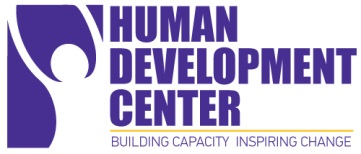 Louisiana State University Health Sciences CenterHuman Development Center1900 Gravier StreetNew Orleans, LA 70112Tel: 504-905-0701www.hdc.lsuhsc.edu/hdcitLouisiana State University Health Sciences CenterHuman Development Center1900 Gravier StreetNew Orleans, LA 70112Tel: 504-905-0701www.hdc.lsuhsc.edu/hdcitLouisiana State University Health Sciences CenterHuman Development Center1900 Gravier StreetNew Orleans, LA 70112Tel: 504-905-0701www.hdc.lsuhsc.edu/hdcitLouisiana State University Health Sciences CenterHuman Development Center1900 Gravier StreetNew Orleans, LA 70112Tel: 504-905-0701www.hdc.lsuhsc.edu/hdcit